SECOND CLASS BOOK LIST  2022-2023Ms. Katie Hallahan – Room 6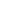 SECTION A (available from bookshops)ENGLISH:        	Wonderland Skills Book G (Ed Co)Mrs. Murphy’s First Class Copies-2 pack (BCM Publishing)  GAEILGE:	Bua na Cainte 2 (Edco)MATHS:	Planet Maths 2 (Folens)		Work it out 2  (Educate.ie)		Fallon’s Table Book (Fallon)SESE:		Small World 2 (Fallon)SPHE:		Weaving Wellbeing Character Strengths Pupil Book  (Otb )       RELIGION:        Grow in Love 4 (some available to buy in the office  - €6 )………………………………………………………………………………………………………………………………Section B (to be paid via Aladdin Connect or in cash)Spellings For Me Workbook B               €    9.00Homework Diary			  €    3.00Copies etc. ( for class use)		  €    5.00Computer Studies			  €  10.00Art & Crafts				  €  15.00Photocopying				  €  15.00Insurance (24 Hour activities)	 	  €    8.00Book Rental				  €  10.00					   € 75.00Please ensure that your child has the following:1 Cardboard (Art) Folder  (A3 size)A4 Display Folder (Contains 40 in-built plastic poly pockets)1 Pritt stick1 Pkt. Colouring PencilsHB / 2B pencils1 Chipper and 1 EraserRuler  30cm(Please put your child’s name on the outside cover of all books and copies. Please also label jumpers, coats and stationery items).